臺中市海區新住民學習中心(德化國小)東南亞民俗舞蹈研習計畫   ☆  研習目的：提供職訓家政課程，弭平生活適應落差，倡導正                 當休閒活動。   ☆  主辦單位：臺中市政府教育局   ☆  承辦單位：德化國小   ☆  服務對象：臺中市海區新住民家庭。                  1.新住民及大陸配偶。             2.年滿18歲之一般社會大眾。   ☆  上課日期：108年11月4日-11月20日                 每星期一、三下午7：00--9：00                    ☆  上課地點：德化國小三樓多目標教室。   ☆  報名方式：以親自報名、傳真或電話方式報名，傳真後請以             電話確認。             傳真：(04)26885838                 聯絡電話：(04)26874602#54               聯絡人：賴靜屏主任           ☆  課程內容：民俗舞蹈實施課程--認識印尼舞、分解動作介紹、舞曲練習等。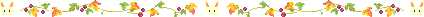 臺中市海區新住民學習中心(德化國小)東南亞民俗舞蹈研習班報名表☆ 姓    名：                     ☆ 性    別：□男    □女☆ 出生日期：    年    月    日   ☆ 原 國 籍：☆ 聯絡電話：                     ☆ 葷    素：□葷    □素   手    機：                        ☆ 語    言： □國語 □台語 □客家話 □越語 □泰語 □英語                □其他        (可複選)                  ☆ 通訊地址：                                                                                                                        